St.Patrick’s Catholic Primary School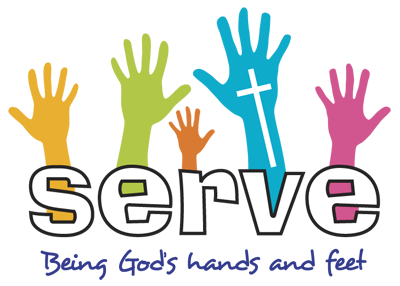 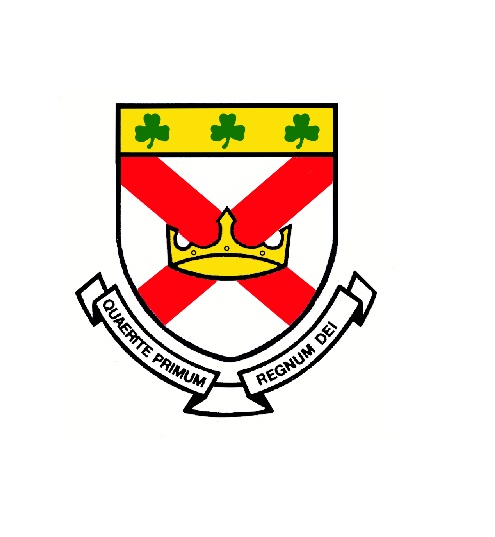 We are called to Serve…And build God’s Kingdom                                                                                                                       Matthew 25:40Catholic Social TeachingPut SimplyOur Actions and Curriculum OpportunitiesWho we are servingWhen we will do itLife and Dignity of the Human PersonGod made each person, so every life is important and should be protected.We are called to see God in each otherEverybody is specialGenesis 1:26-31 God created man and woman in his image.RemembranceHolocaustMacmillan Cancer Awareness andJourney In Love- SRE relationship themesScience Topics- The Human BodyThe dead and the bereftThe sickFriendshipsEach other NovemberJanuarySummer Term OngoingCall to Family, Community, and ParticipationGod made us to be part of communities, families and countries, so all people can share and help each other.We are called to live in community with one anotherWe all want to do some good for our family and neighbours1 Peter 4:8-11 Serve one another with the gifts you have received.Renewal and Commitment to our Mission Statement of “Seek Ye first the Kingdom of God”. Class and School Liturgy and Worship. Staff Immersion Event at Osmotherley. Provide social opportunities for sick, aged, housebound and other vulnerable members of our community. Continue links with the Dementia Hub- sharing stories, gardening, Awareness Walks, Singing etc.Weekly Stay and Pray sessions and Parish Mass.Disconnect to reconnect WeekGreeting Cards for Housebound ParishionersAdvent Service for otherCome and See-Domestic Church topicSt.Patrick’s Feast Day CelebrationsRenewing our commitment to the school, parish and wider communityThe sick, lonely, elderly and houseboundNew people to our communityFamily and FriendsChristmas and EasterLocal CommunitySeptemberOngoingWeekly throughout the yearFebruary to coincide with Internet Safety and Child Mental health WeekSummer TermMarch Rights and ResponsibilitiesGod wants us to help make sure everyone is safe and healthy and can have a good life.We are called to have rights and responsibilitiesEveryone should have a say2 Corinthians 9:6-15  God’s gifts are given to be sharedBlack History MonthParliamentary WorkCrucial Crew WorkMP Visits with Paul Williams- our local communityChildren’s Community CharterSchool Council and Pupil VoiceHealth and Safety Crew Global sisters and brothersLocal community and familiesLocal communityFamily and FriendsOctoberOngoingSeptemberOctoberOngoingOngoingOngoingOption for the Poor and VulnerableGod wants us to help people who are poor, who don’t have enough food, a safe place to live, or a communityWe are called to look after the poorSome people need extra helpLuke 6:20-23  Blessed are the poor, theirs is the kingdom of GodMary’s HamperHarvest FestivalReverse Christmas HampersMissio Lenten Appeal-JordanWorld Water WeekCAFOD Family FastLenten ObservancesCrisis Christmas PartyCome and See Universal Church TopicRefugeesLocal CommunitiesLocal CommunityOverseas Mission WorkGlobal FamilyGlobal FamilyFamily and FriendsHomeless in UKGlobal FamilyDignity of Work and the Rights of WorkersWork is important in God’s plan for adults and their families, so jobs and pay should be fair.We are called to appreciate the work of othersWe want people to be treated and paid fairly for what they doMatthew 20:1-16  All workers should be paid a just and living wage.Lobby MP about robotics and AIVocations Week-celebrating work and achievementsCome and See Universal Church TopicsFair Trade FortnightOurselves and WorkersFamily and FriendsJanuary May (12th Day of Prayer)Summer Term25th February to 10th MarchSolidarityGod made everyone, so we are all brothers and sisters in God’s family wherever we liveWe are called to live together on EarthWe are one big familyPsalm 72 Living in right relationship with others brings peace.Welcome New Starters- assemblies and Mass with family and parish.European Languages DayWorld Day of PeaceEucharistic Preparation (year3)International Schools ProjectCome and See Universal Church TopicsRefugee WeekBe Spirited Arts Week- Where is GodSchool CommunitySchool/Global CommunityGlobal FamilyRefugees in ThornabyLocal CommunitySeptemberOctoberJanuaryFebruaryOngoingSummer Term17-23 JUNE 201915th April 2019Care for God’s CreationThe world was made by God, so we take care of all creation.We are called to look after all living thingsWe need to care for the earthGenesis 2:15 Humans are commanded to care for God’s creation.National Bird Watch WeekSwitch off FortnightClimate Coalition Dear Miss Mia- globalArt- endangered species/painting and 3d model sculpturesWWF Endangered Species PoetryAutumn WalksEco-WarriorsGod’s CreationGlobal CommunityGod’s creationGod’s creation around us in our communityFebruaryNovemberFebruarySpring TermAutumnOngoing